ŠALE (so na naslednji strani)Preberi šale. Če poznaš kakšno dobro šalo, jo napiši in jo pošlji razredničarki ali meni na e-naslov polona.zidarevic@oskoroskabela.si.Objavila jih bom na spletni strani šolske knjižnice.Lep pozdrav,Knjižničarka Polona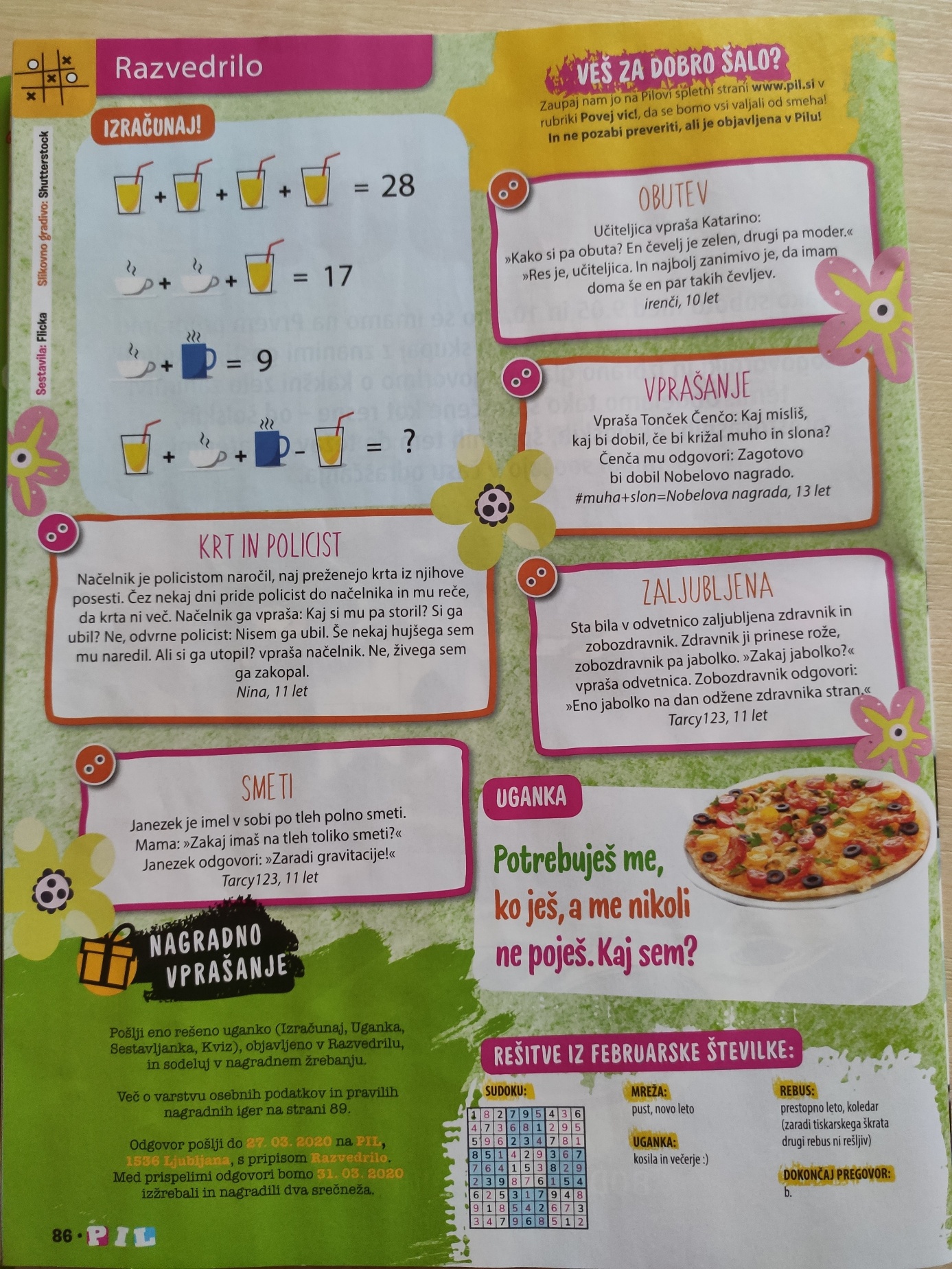 